Továbbtanulási mutatók 2020/2021 A 8. évfolyam (8.ca és 8.bd) tanulói közül: 31 fő gimnáziumban, 13 fő szakgimnáziumban/technikumban,   3 fő szakközépiskolában folytatja tanulmányait.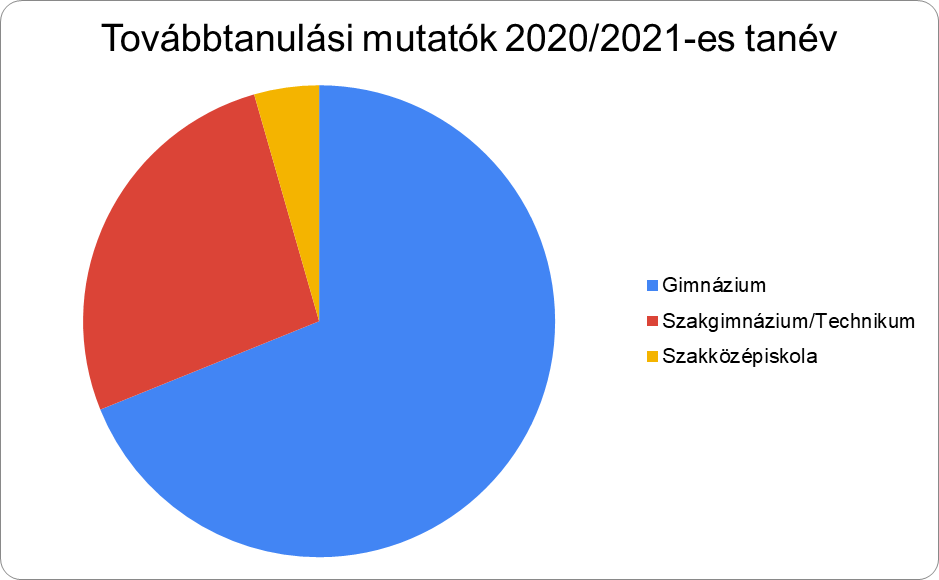 A középiskolai felvételi pontok alakulása:Az intézmény évismétlési, lemorzsolódási mutatója: 0 főA Pipacsvirág iskola átlagpontszámai 2021-benOrszágos átlag 2021-benmagyar nyelv27,3124,4matematika29,9822,7